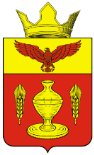 ВОЛГОГРАДСКАЯ ОБЛАСТЬ ПАЛЛАСОВСКИЙ МУНИЦИПАЛЬНЫЙ РАЙОНГОНЧАРОВСКИЙ СЕЛЬСКИЙ СОВЕТР Е Ш Е Н И Е«17» августа 2022г.                           п. Золотари                                             № 26/1«О внесении изменений и дополнений в Решение Гончаровского сельского Совета №18/1 от 06.06.2016 г.«Об утверждении порядка размещения нестационарныхторговых объектов на территории Гончаровского сельскогопоселения  Палласовского муниципального районаВолгоградской области» (в редакции решений от «14» июня 2017 г., № 17/1.,от «13» мая 2020 г., № 17/1.,)С целью приведения законодательства Гончаровского сельского поселения в соответствии с действующим законодательством Российской Федерации, руководствуясь статьей 7 Федерального закона от 06 октября 2003 года № 131-ФЗ «Об общих принципах организации местного самоуправления в Российской Федерации», Гончаровский сельский СоветР Е Ш И Л:       1. Внести изменения и дополнения в решение Гончаровского сельского Совета № 18/1 от 06.06.2016 г. «Об утверждении порядка размещения нестационарных торговых объектов на территории Гончаровского сельского поселения  Палласовского муниципального района Волгоградской области» (в редакции решений от 14.06.2017 г., №17/1., от 13.05. 2020 г., № 17/1.,).        1.1. Абзац 8 подпункта 1.2.3 пункта 1.2 Порядка изложить в следующей редакции:               «павильон - нестационарный торговый объект, представляющий собой строение (часть строения) или сооружение (часть сооружения) с замкнутым пространством, имеющее торговый зал и рассчитанное на одно или несколько рабочих мест продавцов. Павильон может иметь помещения для хранения товарного запаса;»;       1.2. Абзац 10 подпункта 1.2.3 пункта 1.2 Порядка изложить в следующей редакции:    «площадка для продажи рассады, саженцев и цветов - специально оборудованная временная конструкция, представляющая собой обособленную площадку для продажи рассады, саженцев и цветов;»;         1.3.  Пункт 2.5 Порядка изложить в следующей редакции:                « 2.5. Аукцион проводится: ежегодно на все свободные места размещения нестационарных торговых объектов, имеющихся в Схеме не позднее 31 декабря текущего года; на основании заявлений лиц, заинтересованных в предоставлении имеющихся в Схеме мест, в отношении которых Договоры на размещение не заключены.В течение 30 дней со дня поступления соответствующего заявления уполномоченный орган обязан разместить извещение о проведении Аукциона».        1.4.  Пункт 2.6 Порядка изложить в следующей редакции:              «2.6. Договор на размещение может быть заключен на следующий срок и период:а) бахчевые развалы -  до 8 месяцев (в период с 01 марта по 01 ноября);б) елочные базары -  до 2 месяцев (в период с ноября по декабрь); в) площадки для продажи рассады, саженцев и цветов - до 3 месяцев (в период с марта по май;г) нестационарные объекты, не указанные в подпунктах «а» - «в» настоящего пункта – на срок, не превышающий срок, действия Схемы.».          1.5. В подпункте «г» пункта 2.7.3 Порядка слова «, и место» исключить;1.6.  В пункте 2.9:дополнить пункт подпунктом «б» следующего содержания:«б) принято решение о комплексном благоустройстве земельного участка, на котором предусмотрено место размещения нестационарного торгового объекта (киоска, павильона, торговой галереи);»;подпункт «б» считать подпунктом «в» соответственно;            1.7.  В приложении № 1 к Порядку подпункт 8 пункта 9 исключить.         2. Контроль за исполнением настоящего Решения оставляю за собой.  3. Настоящее Решение вступает в силу с момента официального опубликования (обнародования).Глава Гончаровского                                                                 сельского поселения                                                С.Г. НургазиевРег: №  33/2022